StaminaThe ability of the heart and lungs to work for a long period of time without tiring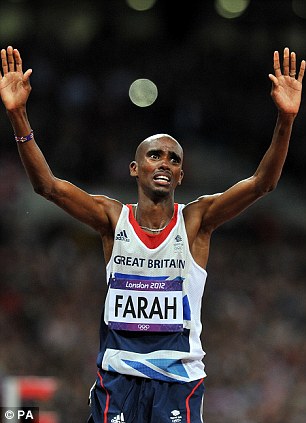 